Robert S WalkerUniversity of Missouri, Columbia MOwalkerro@missouri.eduWebsites:          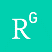 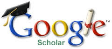 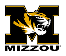 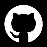 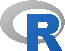 EDUCATION2004	PhD with distinction, Anthropology, University of New Mexico 2001	MS with distinction, Anthropology, University of New Mexico 1998	BA magna cum laude, Anthropology, Colorado State UniversityEMPLOYMENT (5 universities)2015	Associate Professor, Anthropology, University of Missouri2009	Assistant Professor, Anthropology, University of Missouri2008	Postdoctoral researcher, Max Planck Institute for Evolutionary Anthropology2007	Research Professor, Anthropology, University of Colorado Denver2006	Lecturer, Anthropology, University of New Mexico2005	Lecturer, Anthropology, University of California Santa BarbaraTEACHING (4 universities, 12+ courses)2009	Data Science in R/Python, Comparative Methods, Cultures of Amazonia, Archaeology of South America, Cultural Evolution, Anthropology of War, Honors Anthropology (MU)2007	Biological Anthropology, Human Behavior (CU Denver)2006	Human Lifecourse, Human Evolutionary Ecology (UNM)2005	Human Growth & Development (UCSB)GRANTS, FELLOWSHIPS & AWARDS (n = 27, $497k)2024	Fulbright Scholar Award to Brazil $22k      •	Steinmetz Endowment for Archaeology (Archaeological Institute of America) $9k2023	PaleoWest Foundation Research Grant Award $5k      •	MU Center for the Humanities Grants $25k      •	MU Research Council Grant $15k      •	MU Arts & Humanities Research and Creative Works Fellow $13k      •	MU Arts & Science Writing Fellowship $7k2017	MU retention package $100k2016	MU Research Council Grant Guajajara Guardians in Eastern Amazonia $10k2015	National Geographic Society Research and Exploration Grant #9764-15 Co-father relationships among Aché hunter-gatherers of Paraguay $20k      •	MU Research Board Grant Remote sensing uncontacted indigenous villages $25k      •	MU Provost Outstanding Junior Faculty Research Award $1k2014	MU Research Council Grant Remote sensing uncontacted indigenous villages $9k      •	MU Richard Wallace Faculty Incentive Grant Remote sensing in Amazonia $4k2013	National Geographic Society Research and Exploration Grant #9165-12 Population dynamics of recently contacted and isolated indigenous populations in Brazil $20k2012	RocketHub SciFund Challenge Shrinking horizons: Preserving humans' homes $3k2011	MU Research Board Grant Alloparental kin investment in Brazil $34k      •	Richard Wallace Faculty Incentive Grant Partible paternity in Brazil $2k2007	Leakey Foundation General Research Grant Growth & life history of the Hiwi $12k2005	Leakey Foundation General Research Grant Visual evoked potentials of the Aché $12k2003	Wenner-Gren Foundation Dissertation Research Grant #6941 Makú skill investment $15k      •	NSF Doctoral Dissertation Improvement Grant $10k      •	Leakey Foundation General Research Grant $12k2002	UNM research and travel grants $5k2001	NSF Graduate Research Fellowship 3 years $72k1999	UNM Lewis R Binford Graduate Fellowship 3 years $36kPUBLICATIONS (n = 82, h = 32, citations = 5k+)   nd	Zhou A, F Wang, RS Walker, M Sturm, A Nalmas, S Murrell. VR reconstruction of Amazonian geoglyphs using LiDAR data. Institute of Electrical and Electronics Engineers VR.      •	Hamilton MJ, RS Walker, B Buchanan. Institutional complexity emerges from socioecological complexity in small-scale human societies. Proceedings of the Royal Society of London B      •	Paige J, RS Walker, B Buchanan, C Gilbert, J Baldino, S McKinny, MI Eren, MR Bebber. Copper- versus stone-tipped dart relative functional efficiency: a “naturalistic” experiment assessing penetration depth into hog carcasses by human atlatlists, in Indigenous Metals. Ed MR Bebber. Berghahn Books      •	Samuels AG, D Holly, MR Bebber, MI Eren, S McKinny, B Buchanan, J Paige, RS Walker, C Wolff. Using experimental archaeology to think about the impact of European colonialism on North American Indigenous technology: a case study on the Beothuk of Newfoundland, Canada2024	Walker RS, J Paige. Modeling the social drivers of environmental sustainability among Amazonian indigenous lands using Bayesian networks. PLoS ONE 19:e0297501      •	Aung T, A Hill, J Hlay, C Hess, M Hess, J Johnson, L Doll, I González-Santoyo, RS Walker, D Bailey, K Douglass, S Arnocky, S Kamble, T Vardy, T Kyritsis, Q Atkinson, B Jones, J Koster, G Palomo-Vélez, J Tybur, J Muñoz-Reyes, B Cheng, N Li, A Langenhoff, K Verena, C Batres, P Bascheck, C Schild, L Penke, F Pazhoohi, K Kemirembe, JV Valentova, M Varella, M Borras-Guevara, C Hodges-Simeon, M Ernst, C Garr, B Chen, D Puts. Effects of voice pitch on social perceptions vary with relational mobility and homicide rate. Psychological Science      •	Hamilton MJ, B Buchanan, J Lobo, RS Walker. Food storage, mobility, and the density-dependence of hunter-gatherer movement ecology. Journal of Archaeological Science: Reports 54:104441      •	Eren MI, J Romans, RS Walker, B Buchanan, A Key. Bullet ricochet mark plan-view morphology in concrete: an experimental assessment of five bullet types and two distances using machine learning. Forensic Sciences Research2023	Walker RS, MV Flinn, SP Prall, MJ Hamilton. Remote sensing evidence for population growth of isolated indigenous societies in Amazonia. Scientific Reports 13:22448      •	Walker RS, JR Ferguson, A Olmeda, MJ Hamilton, J Elghammer, B Buchanan. Predicting the geographic distribution of ancient Amazonian archaeological sites with machine learning. PeerJ 11:e15137      •	Bebber MR, B Buchanan, MI Eren, RS Walker, D Zirkle. Atlatl use equalizes female and male projectile weapon velocity. Scientific Reports 13:13349      •	Mika A, J Lierenz, A Smith, B Buchanan, RS Walker, MI Eren, MR Bebber, A Key. Hafted technologies reduced stone tool-related selective pressures acting on the hominin hand. Scientific Reports 13:15582      •	Mullen D, J Sitton, B Story, B Buchanan, RS Walker, MI Eren, MR Bebber. Comparison of four ballistic and thrusting target materials: An experimental and Bayesian approach using static testing of stone and steel arrow tips. Archaeometry 65:1108-1124      •	Buchanan, B, MJ Hamilton, N Gala, H Smith, M Wilson, MI Eren, RS Walker. Comparing Clovis and Folsom fluting via scaling analysis. Archaeometry      •	Baldino J, S McKinny, J Taylor, M Wilson, B Buchanan, RS Walker, B Story, MR Bebber, MI Eren. North American Clovis point form and performance V: An experimental assessment of spear thrusting penetration and entry wound size. Lithic Technology      •	Conrad G, S Hough, J Baldino, N Gala, B Buchanan, RS Walker, A Key, B Redmond, MR Bebber, MI Eren. Clovis bone versus stone weapon tip penetration: thinking about relative costs and benefits, experimental assumptions, and archaeological unknowns at Sheriden Cave, Ohio, U.S.A. Journal of Archaeological Science: Reports 52:1042952022	Mika A, B Buchanan, RS Walker, AJM Key, B Story, MR Bebber, MI Eren. North American Clovis point form and performance III: an experimental assessment of knife cutting efficiency. Lithic Technology 47:203-220      •	Buchanan B, RS Walker, MJ Hamilton, B Story, M Bebber, D Wilcox, MI Eren. Experimental assessment of lanceolate projectile point and haft robustness. Journal of Archaeological Science: Reports 42:103399      •	Lewis A, J Williams, B Buchanan, RS Walker, M Bebber, MI Eren. Knapping quality of local versus exotic Upper Mercer chert (Ohio, U.S.A.) during the Holocene. Geoarchaeology 37:486-496      •	Eren MI, L Mukusha, J Lierenz, M Wilson, M Fisch, T True, M Kavaulic, RS Walker, B Buchanan, AJM Key, MR Bebber. Another tool in the experimental toolbox: On the use of aluminum as a substitute for chert in North American prehistoric ballistics research and beyond. North American Archaeologist 43:151-176      •	Gala N, A Mika, M Wilson, J Williams, B Buchanan, RS Walker, M Bebber, MI Eren. Experimental assessment of obsidian versus chert lanceolate projectile point durability and robusticity: semi-static fracture strength and dynamic impact. Archaeometry 64:1307-13242021	Walker RS. Cultural phylogenetics in lowland South America, in Language Dispersal, Diversification, and Contact: A Global Perspective. Eds M Crevels & P Muysken. Oxford University Press, p. 291-3002020	Hamilton MJ, RS Walker, C Kempes. Diversity begets diversity in human cultures and mammal species. Scientific Reports 10:19654      •	Hamilton MJ, RS Walker, B Buchanan, DS Sandeford. Scaling human sociopolitical complexity. PLoS ONE 15:e0234615      •	Eren MI, B Story, A Perrone, M Bebber, MJ Hamilton, RS Walker, B Buchanan. North American Clovis point form and function: An experimental assessment of penetration depth. Lithic Technology 45:263-2822019	Walker RS, MJ Hamilton. Machine learning with remote sensing data to locate uncontacted indigenous villages in Amazonia. PeerJ Computer Science 5:e170      •	Hamilton MJ, RS Walker. Nonlinear diversification rates of linguistic phylogenies over the Holocene. PLoS ONE 14:e0213126      •	Hamilton MJ, RS Walker, B Buchanan. Spatiotemporal diversification of projectile point types in western North America over 13,000 years. Journal of Archaeological Science: Reports 24:486-4952018	Hamilton MJ, B Buchanan, RS Walker. Scaling the size, structure, and dynamics of residentially mobile hunter-gatherer camps. American Antiquity 83:701-720      •	Hamilton MJ, RS Walker. A stochastic density-dependent model of long-term population dynamics in hunter-gatherer populations. Evolutionary Ecology Research 19:85-1022017	Beckerman S, M Lizarralde, DM Peluso, C Yvinec, N Harris, D Parker, RS Walker, KR Hill. Partible paternity, the secondary sex ratio and a possible Trivers-Willard effect. Current Anthropology 58:540-5432016	Walker RS, DC Kesler, KR Hill. Are isolated indigenous populations headed toward extinction? PLoS ONE 11:e0150987      •	Puts DA, AK Hill, DH Bailey DH, RS Walker, D Rendall, JR Wheatley, LLM Welling, K Dawood, R Cárdenas, RP Burriss, NG Jablonski, MD Shriver, D Weiss, AR Lameira, CL Apicella, MJ Owren, C Barelli, ME Glenn, G Ramos-Fernandez. Sexual selection on male vocal fundamental frequency in humans and other anthropoids. Proceedings of the Royal Society of London B 283:20152830      •	De Vynck JC, R Anderson, C Atwater, RM Cowling, EC Fisher, CW Marean, RS Walker, KR Hill. Return rates from intertidal foraging from Blombos Cave to Pinnacle Point: understanding early human economies. Journal of Human Evolution 92:101-115      •	Ellsworth RM, DH Bailey, MK Shenk, RS Walker. Comparative study of reproductive skew and pair-bond stability using genealogies from 80 small-scale human societies. American Journal of Human Biology 28:335-3422015	Walker RS, KR Hill. Protecting isolated tribes. Science 348:1061      •	Walker RS, L Sattenspiel, KR Hill. Mortality from contact-related epidemics among indigenous populations in Greater Amazonia. Scientific Reports 5:14032      •	Kesler DC, RS Walker. Geographic distribution of isolated indigenous societies in Amazonia and the efficacy of indigenous territories. PLoS ONE 10:e0125113      •	Walker RS, C Yvinec, RM Ellsworth, DH Bailey. Co-father relationships among the Suruí (Paiter) of Brazil. PeerJ 3:e899      •	Ellsworth RM, RS Walker. Sociobiology of lethal violence in small-scale societies, in Routledge Handbook of Biosocial Criminology. Eds M DeLisi & MG Vaughn. Routledge, p. 57-74      •	Walker RS. Human residence patterns, in Emerging Trends in the Social and Behavioral Sciences. Eds R Scott & S Kosslyn. Wiley, p. 1-8      •	Walker RS. Evolution of culture, in Basics in Human Evolution. Ed MP Muehlenbein. Academic Press, p. 525-5312014	Walker RS, MJ Hamilton, AA Groth. Remote sensing and conservation of isolated indigenous villages in Amazonia. Royal Society Open Science 1:140246      •	Macfarlan SJ, RS Walker, MV Flinn, NA Chagnon. Lethal coalitionary aggression and long-term alliances among Yanomamö men. Proceedings of the National Academy of Sciences USA 111:16662-16669      •	Walker RS. Amazonian horticulturalists live in larger, more related groups than hunter-gatherers. Evolution & Human Behavior 35:384-388      •	Ellsworth RM, DH Bailey, KR Hill, AM Hurtado, RS Walker. Relatedness, co-residence, and shared fatherhood among Ache foragers of Paraguay. Current Anthropology 55:647-653      •	Walker RS, MJ Hamilton. Amazonian societies on the brink of extinction. American Journal of Human Biology 26:570-572      •	Walker RS, DH Bailey. Marrying kin in small-scale societies. American Journal of Human Biology 26:384-388      •	Walker RS, KR Hill. Causes, consequences, and kin bias of human group fissions. Human Nature 25:465-475      •	Bailey DH, KR Hill, Walker RS. Fitness consequences of spousal relatedness in 46 small-scale societies. Biology Letters 10:20140160      •	Hamilton MJ, RS Walker, DC Kesler. Crash and rebound of indigenous populations in lowland South America. Scientific Reports 4:4541      •	Ellsworth RM, RS Walker. Integrating approaches to human uniqueness. Current Anthropology 55:768-7692013	Walker RS, S Beckerman, MV Flinn, M Gurven, CR von Rueden, KL Kramer, RD Greaves, L Córdoba, D Villar, EH Hagen, JM Koster, L Sugiyama, TE Hunter, KR Hill. Living with kin in lowland horticultural societies. Current Anthropology 54:96-103      •	Walker RS, DH Bailey. Body counts in lowland South American violence. Evolution & Human Behavior 34:29-34      •	Bailey DH, RS Walker, GE Blomquist, KR Hill, AM Hurtado, DC Geary. Heritability and fitness correlates of personality in the Ache, a natural-fertility population in Paraguay. PLoS ONE 8:e593252012	Walker RS, S Wichmann, T Mailund, CJ Atkisson. Cultural phylogenetics of the Tupí language family in lowland South America. PLoS ONE 7:e35025      •	Bailey DH, MJ Hamilton, RS Walker. Latitude, population size, and the language-farming dispersal hypothesis. Evolutionary Ecology Research 14:1057-1067      •	Hamilton MJ, O Burger, RS Walker. Human Ecology, in Metabolic Ecology: A Scaling Approach. Eds RM Sibly, A Kodric-Brown & JH Brown. Wiley & Sons, p. 248-2572011	Hill K, RS Walker, M Bozicevic, J Eder, T Headland, B Hewlett, AM Hurtado, F Marlowe, P Wiessner, B Wood. Co-residence patterns in hunter-gatherer societies show unique human social structure. Science 331:1286-1289      •	Wichmann S, EW Holman, T Rama, RS Walker. Correlates of reticulation in linguistic phylogenies. Language Dynamics & Change 1:205-240      •	Walker RS, KR Hill, MV Flinn, RM Ellsworth. Evolutionary history of hunter-gatherer marriage practices. PLoS ONE 6:e19066      •	Walker RS, LA Ribeiro. Bayesian phylogeography of the Arawak expansion in lowland South America. Proceedings of the Royal Society of London B 278:2562-2567      •	Walker RS, MJ Hamilton. Social complexity and linguistic diversity in Austronesian and Bantu population expansions. Proceedings of the Royal Society of London B 278:1399-1404      •	Hogg RT, RS Walker. Life-history correlates of enamel microstructure in Cebidae (Platyrrhini, Primates). Anatomical Record 294:2193-2206      •	Gawlik A, RS Walker, Z Hochberg. Impact of infancy duration on adult size in 22 subsistence-based societies. Acta Paediatrica 100:e248-e252      •	Hochberg Z, A Gawlik, RS Walker. Evolutionary fitness as a function of pubertal age in 22 subsistence-based traditional societies. International Journal of Pediatric Endocrinology 2011:22010	Walker RS, MV Flinn, KR Hill. Evolutionary history of partible paternity in lowland South America. Proceedings of the National Academy of Sciences USA 107:19195-19200      •	Burger O, RS Walker, MJ Hamilton. Lifetime reproductive effort in humans. Proceedings of the Royal Society of London B 277:773-7772009	Hamilton MJ, O Burger, JP DeLong, RS Walker, M Moses, JH Brown. Population stability, cooperation and the invasibility of the human species. Proceedings of the National Academy of Sciences USA 106:12255-122602008	Walker RS, M Gurven, O Burger, MJ Hamilton. Trade-off between number and size of offspring in humans and other primates. Proceedings of the Royal Society of London B 275:827-833      •	Walker RS, MJ Hamilton. Life history consequences of density dependence and the evolution of human body sizes. Current Anthropology 49:115-1222007	Hamilton MJ, BT Milne, RS Walker, O Burger, JH Brown. Complex structure of hunter-gatherer social networks. Proceedings of the Royal Society of London B 274:2195-2202      •	Hamilton MJ, BT Milne, RS Walker, JH Brown. Nonlinear scaling of space use in human hunter-gatherers. Proceedings of the National Academy of Sciences USA 104:4765-4769      •	Hill K, AM Hurtado, RS Walker. High adult mortality among Hiwi hunter-gatherers: Implications for human evolution. Journal of Human Evolution 52:443-4542006	Walker RS, O Burger, J Wagner, CR von Rueden. Evolution of brain size and juvenile periods in primates. Journal of Human Evolution 51:480-489      •	Walker RS, M Gurven, K Hill, A Migliano, NA Chagnon, R De Souza, G Djurovic, R Hames, AM Hurtado, H Kaplan, K Kramer, WJ Oliver, C Valeggia, T Yamauchi. Growth rates and life histories in twenty-two small-scale societies. American Journal of Human Biology 18:295-311      •	Walker RS, K Hill, O Burger, AM Hurtado. Life in the slow lane revisited: Ontogenetic separation between chimpanzees and humans. American Journal of Physical Anthropology 129:577-583      •	Gurven M, RS Walker. Energetic demand of multiple dependents and the evolution of slow human growth. Proceedings of the Royal Society of London B 273:835-8412005	Burger O, M Hamilton, RS Walker. Prey as patch model: A marginal gains curve for vertebrate prey. Journal of Archaeological Science 32:1147-11582003	Walker RS, KR Hill. Modeling growth and senescence in physical performance among the Ache of Eastern Paraguay. American Journal of Human Biology 15:196-2082002	Walker RS, KR Hill, H Kaplan, G MacMillan. Age-dependency in hunting ability among the Ache of Eastern Paraguay. Journal of Human Evolution 42:639-6572001	Todd LC, DC Jones, RS Walker, P Burnett, J Eighmy. Late archaic bison hunters in Northern Colorado: 1997-1999 Excavations at the Kaplan-Hoover Bison Bonebed. Plains Anthropologist 46:125-147FIELDWORK (51 months)2023	Discovering geoglyphs in Brazil, 2 months2016	Indigenous protection of forests with Guajajara Guardians in Brazil, 3 months2013	Population dynamics of indigenous populations in Brazil, 2 months 2011	Alloparental kin investment & reproductive strategies in Brazil, 6 months2010	Aché personality research in Paraguay, 2 months2009	Cultural & linguistic variation in lowland South America, 6 months2006	Trio & Wayana demography in Brazil & Suriname, 3 months2005	Visual evoked potentials & electroencephalography with Aché, 2 months2002	Makú growth & life history in Brazil, 6 months2000	Aché age-specific hunting ability in Paraguay, 4 months1999	Hudson-Meng Bison Bonebed archaeological excavations in Nebraska, 3 months1998	Kaplan-Hoover Bison Bonebed archaeological excavations in Colorado, 12 monthsINVITED PRESENTATIONS (n = 31)2023	Detection of ancient Amazonian geoglyphs. MU AI/Machine Learning Forum2018	Last of the world’s uncontacted tribes. Miami2017	Mysteries of the Missing documentary starring Terry O’Quinn (Season 1, Episode 7B)      •	Multiple fathers in lowland South America. Miami2016	Last of the world’s uncontacted tribes. Baylor2015	Body counts in lowland South American violence. NIMBioS      •	Last of the world’s uncontacted tribes. MU Saturday Morning Science2014	Remote sensing uncontacted indigenous villages in Amazonia. UNLV      •	Uniqueness of human social structure. Leipzig      •	Remote sensing uncontacted indigenous villages in Amazonia. ASU       •	Multiple fathers in lowland South America. University of Kent       •	Extensive versus intensive human kinship systems. Penn State2013	Multiple fathers in lowland South America. MU Life Sciences and Society2012	Cultural phylogenetics in lowland South America. Amsterdam       •	Body counts in Amazonian violence. UNM      •	Living with kin in traditional human societies. Penn State2011	Mode & tempo of human cultural evolution. Yale2010	Evolutionary history of partible paternity. Yale      •	Cultural variation in the Amazon. Missouri Southern State2009	Lifetime reproductive effort in humans. Washington University2008	Human life history from a comparative perspective. UNM      •	Number & size tradeoff of offspring in humans & other animals. UNM      •	Life-history theory of small & large body size in hunter-gatherers. ASU2007	Age uncertainty & comparative human life history. Leipzig/Rostock      •	Human life history from a comparative perspective. UCLA       •	Trade-off between number & size of offspring. William & Mary      •	Density dependence & human life history evolution. Philadelphia2006	Density dependence in the evolution of hunter-gatherer body sizes. Philadelphia      •	Activity patterns & health of Aché hunter-gatherers. Denver      •	Are there two human ontogenies? Anchorage2005	The unique human life history. UNMREFERENCESDr. Mark Flinn, Professor of AnthropologyDepartment of Anthropology, Baylor UniversityOne Bear Place, Waco, TX 76798email: Mark_Flinn@baylor.edu, phone: (254) 710-4050Dr. Kim Hill, Professor of AnthropologySchool of Human Evolution and Social Change, and Institute of Human OriginsArizona State University, Tempe AZ 85287-2402email: Kim.Hill@asu.edu, phone: (480) 727-0679Dr. Marcus Hamilton, Associate Professor of Data AnalyticsDepartment of Anthropology, University of Texas at San AntonioSan Antonio, TX 78249-1644email: marcus.hamilton@utsa.edu, phone: (210) 458-4075Dr. Michael Gurven, Professor of AnthropologyHumanities and Social Sciences Building 2059Department of Anthropology, University of California, Santa Barbara CA 93106email: Gurven@anth.ucsb.edu, phone: (805) 893-2202